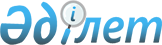 О внесении изменений и дополнений в постановление Правления Национального Банка Республики Казахстан от 28 октября 2001 года N 419 "Об утверждении Инструкции о формах промежуточного ликвидационного баланса, иных отчетов, ликвидационного баланса ликвидируемых банков в Республике Казахстан, сроках и порядке их представления ликвидационными комиссиями"
					
			Утративший силу
			
			
		
					Постановление Правления Агентства Республики Казахстан по регулированию и надзору финансового рынка и финансовых организаций от 30 ноября 2007 года N 251. Зарегистрировано в Министерстве юстиции Республики Казахстан 3 января 2008 года N 5074. Утратило силу постановлением Правления Национального Банка Республики Казахстан от 24 декабря 2012 года № 375      Сноска. Утратило силу постановлением Правления Национального Банка РК от 24.12.2012 № 375 (вводится в действие по истечении десяти календарных дней после дня первого официального опубликования).      В целях совершенствования нормативных правовых актов, регулирующих деятельность ликвидационных комиссий принудительно ликвидируемых банков в Республике Казахстан, Правление Агентства Республики Казахстан по регулированию и надзору финансового рынка и финансовых организаций (далее - Агентство) ПОСТАНОВЛЯЕТ: 

      1. Внести в постановление Правления Национального Банка Республики Казахстан от 28 октября 2001 года  N 419 "Об утверждении Инструкции о формах промежуточного ликвидационного баланса, иных отчетов, ликвидационного баланса ликвидируемых банков в Республике Казахстан, сроках и порядке их представления ликвидационными комиссиями" (зарегистрированное в Реестре государственной регистрации нормативных правовых актов под N 1698), с изменениями и дополнениями, внесенными постановлением Правления Агентства от 16 февраля 2004 года  N 40  "О внесении изменений и дополнений в постановление Правления Национального Банка Республики Казахстан от 28 октября 2001 года N 419 "Об утверждении Инструкции о формах промежуточного ликвидационного баланса, иных отчетов, ликвидационного баланса ликвидируемых банков в Республике Казахстан, сроках и порядке их представления ликвидационными комиссиями, зарегистрированное в Министерстве юстиции Республики Казахстан под N 1698", (зарегистрированное в Реестре государственной регистрации нормативных правовых актов под N 2777), постановлением Правления Агентства от 25 февраля 2006 года  N 39  "О внесении дополнения и изменений в постановление Правления Национального Банка Республики Казахстан от 28 октября 2001 года N 419 "Об утверждении Инструкции о формах промежуточного ликвидационного баланса, иных отчетов, ликвидационного баланса ликвидируемых банков в Республике Казахстан, сроках и порядке их представления ликвидационными комиссиями" (зарегистрированное в Реестре государственной регистрации нормативных правовых актов под N 4137), постановлением Правления Агентства от 28 мая 2007 года  N 147  "О внесении дополнений и изменений в постановление Правления Национального банка Республики Казахстан от 28 октября 2001 года N 419 "Об утверждении Инструкции о формах промежуточного ликвидационного баланса, иных отчетов, ликвидационного баланса ликвидируемых банков в Республике Казахстан, сроках и порядке их представления ликвидационными комиссиями", (зарегистрированное в Реестре государственной регистрации нормативных правовых актов под N 4774) следующие изменения и дополнения: 

      в  Инструкции  о формах промежуточного ликвидационного баланса, иных отчетов, ликвидационного баланса ликвидируемых банков в Республике Казахстан, сроках и порядке их представления ликвидационными комиссиями, утвержденной указанным постановлением: 

      в пункте 8-1 слово "протокольного" исключить; 

      пункт 10 изложить в следующей редакции: 

      "10. К ежемесячному отчету прилагается пояснительная записка о состоянии ликвидационного процесса в банке, содержащая следующую информацию: 

      1) изменения по активам и обязательствам банка за отчетный период с указанием причин изменения; 

      2) характеристику претензионно-исковой работы; 

      3) работу ликвидационной комиссии с имуществом банка; 

      4) характеристику работы ликвидационной комиссии с кредиторами и по текущей задолженности банка; 

      5) расходы на ликвидационное производство и численность привлеченных работников; 

      6) основные препятствия, проблемы и перспективы завершения ликвидационного производства банка."; 

      пункты 15 и 20 дополнить следующими словами ", содержащая информацию, предусмотренную пунктом 10 настоящей Инструкции"; 

      дополнить пунктом 24-1 следующего содержания: 

      "24-1. Ликвидационная комиссия после представления отчета о ликвидации в суд, ежемесячно представляет в уполномоченный орган информацию о ходе его рассмотрения в суде."; 

      в подпункте 3) пункта 25 слова "письменных уведомлениях кредиторов о ликвидации банка," исключить; 

      дополнить пунктом 28-1 следующего содержания: 

      "28-1. К ликвидационному балансу ликвидируемого банка прилагается отчет о состоянии активов и обязательств согласно Приложению 32-1 к настоящей Инструкции."; 

      в Приложении 3: 

      графу 5 изложить в следующей редакции: 

"                                                                            ";       графы 6, 7, 8 исключить; 

      в Приложении 4: 

      графу 3 изложить в следующей редакции: "                                                                       ";       графу 5 изложить в следующей редакции: 

"                                                                       ";       графу 8 изложить в следующей редакции: 

"                                                                       ";       графу 3 Приложения 5 изложить в следующей редакции: 

"                                                                       ";       в приложении 10: 

      графу 4 исключить; 

      графу 5 изложить в следующей редакции: 

"                                                                       "; 

      графу 7 изложить в следующей редакции: 

"                                                                       "; 

      графу 10 изложить в следующей редакции: 

"                                                                       "; 

      графу 12 изложить в следующей редакции: 

"                                                                       ";       Приложение 11 дополнить примечанием следующего содержания: 

      "Примечание: заполняется в разрезе филиалов ликвидируемого банка."; 

      в приложении 16 в наименовании столбца 3 знаки препинания и слово "(внебалансового)" исключить; 

      дополнить Приложениями 32-1, 32-2 согласно  приложению 1  к настоящему постановлению. 

      2. Настоящее постановление вводится в действие по истечении четырнадцати дней со дня его государственной регистрации в Министерстве юстиции Республики Казахстан. 

      3. Департаменту ликвидации финансовых организаций (Жумабаева З.С.): 

      1) совместно с Юридическим департаментом (Сарсенова Н.В.) принять меры к государственной регистрации в Министерстве юстиции Республики Казахстан настоящего постановления; 

      2) в десятидневный срок со дня государственной регистрации в Министерстве юстиции Республики Казахстан настоящего постановления довести его до сведения заинтересованных подразделений Агентства, Объединения юридических лиц "Ассоциация финансистов Казахстана" и ликвидационных комиссий банков. 

      4. Службе Председателя Агентства принять меры к публикации настоящего постановления в средствах массовой информации Республики Казахстан. 

      5. Контроль за исполнением настоящего постановления возложить на заместителя Председателя Агентства Байсынова М.Б.       Председатель 

Приложение                         

к постановлению Правления          

Агентства Республики Казахстан     

по регулированию и надзору         

финансового рынка и финансовых     

организаций                        

от 30 ноября 2007 года N 251       "Приложение 32-1                   

к Инструкции о формах              

промежуточного ликвидационного     

баланса, иных отчетов,             

ликвидационного баланса            

ликвидируемых банков в Республике  

Казахстан, сроках и порядке их     

представления ликвидационными      

комиссиями                         Форма N 13                      Отчет о состоянии активов (наименование банка) 

                              на "__" _________ 20__года                                                          в тысячах тенге    Председатель 

ликвидационной 

комиссии         ________________________________________   _____________ 

                  (фамилия, имя, при наличии - отчество)      (подпись) Главный          ________________________________________   _____________ 

бухгалтер         (фамилия, имя, при наличии - отчество)      (подпись) Исполнитель      ________________________________________   _____________ 

телефон           (фамилия, имя, при наличии - отчество)      (подпись)". "Приложение 32-2                   

к Инструкции о формах              

промежуточного ликвидационного     

баланса, иных отчетов,             

ликвидационного баланса            

ликвидируемых банков в Республике  

Казахстан, сроках и порядке их     

представления ликвидационными      

комиссиями                         Форма N 14                      Отчет о состоянии обязательств (наименование банка) 

                              на "__" _________ 20__года                                                          в тысячах тенге    Председатель 

ликвидационной 

комиссии         ________________________________________   _____________ 

                  (фамилия, имя, при наличии - отчество)      (подпись) Главный          ________________________________________   _____________ 

бухгалтер         (фамилия, имя, при наличии - отчество)      (подпись) Исполнитель      ________________________________________   _____________ 

телефон           (фамилия, имя, при наличии - отчество)      (подпись)". 
					© 2012. РГП на ПХВ «Институт законодательства и правовой информации Республики Казахстан» Министерства юстиции Республики Казахстан
				Сумма кредиторской задолженности 

на начало ликвидационного процесса Сумма кредиторской задолженности 

на начало ликвидационного процесса Сумма кредиторской задолженности 

на начало ликвидационного процесса Сумма кредиторской задолженности 

на начало ликвидационного процесса Сумма кредиторской задолженности 

на начало ликвидационного процесса в иностранной валюте в иностранной валюте в иностранной валюте в иностранной валюте в нацио- 

нальной 

валюте в долларах 

США в евро в российских 

рублях в иной 

иностранной 

валюте 5 5 5 5 5 Сумма Сумма Сумма Сумма Сумма в нацио- 

нальной 

валюте в иностранной валюте в иностранной валюте в иностранной валюте в иностранной валюте в нацио- 

нальной 

валюте в долларах 

США в евро в российских 

рублях в иной 

иностранной 

валюте 3 3 3 3 3 Сумма Сумма Сумма Сумма Сумма в нацио- 

нальной 

валюте в иностранной валюте в иностранной валюте в иностранной валюте в иностранной валюте в нацио- 

нальной 

валюте в долларах 

США в евро в российских 

рублях в иной 

иностранной 

валюте 5 5 5 5 5 Сумма Сумма Сумма Сумма Сумма в нацио- 

нальной 

валюте в иностранной валюте в иностранной валюте в иностранной валюте в иностранной валюте в нацио- 

нальной 

валюте в долларах 

США в евро в российских 

рублях в иной 

иностранной 

валюте 8 8 8 8 8 Сумма Сумма Сумма Сумма Сумма в нацио- 

нальной 

валюте в иностранной валюте в иностранной валюте в иностранной валюте в иностранной валюте в нацио- 

нальной 

валюте в долларах 

США в евро в российских 

рублях в иной 

иностранной 

валюте 3 3 3 3 3 Сумма заявленного кредитором требования Сумма заявленного кредитором требования Сумма заявленного кредитором требования Сумма заявленного кредитором требования Сумма заявленного кредитором требования в нацио- 

нальной 

валюте в иностранной валюте в иностранной валюте в иностранной валюте в иностранной валюте в нацио- 

нальной 

валюте в долларах 

США в евро в российских 

рублях в иной 

иностранной 

валюте 5 5 5 5 5 Сумма Сумма Сумма Сумма Сумма в нацио- 

нальной 

валюте в иностранной валюте в иностранной валюте в иностранной валюте в иностранной валюте в нацио- 

нальной 

валюте в долларах 

США в евро в российских 

рублях в иной 

иностранной 

валюте 7 7 7 7 7 Сумма Сумма Сумма Сумма Сумма в нацио- 

нальной 

валюте в иностранной валюте в иностранной валюте в иностранной валюте в иностранной валюте в нацио- 

нальной 

валюте в долларах 

США в евро в российских 

рублях в иной 

иностранной 

валюте 10 10 10 10 10 Сумма Сумма Сумма Сумма Сумма в нацио- 

нальной 

валюте в иностранной валюте в иностранной валюте в иностранной валюте в иностранной валюте в нацио- 

нальной 

валюте в долларах 

США в евро в российских 

рублях в иной 

иностранной 

валюте 12 12 12 12 12 N Показатели Номер 

балан- 

сового 

счета На начало 

ликвида- 

ционного 

процесса На дату 

составления 

ликвида- 

ционного 

баланса Изменения 

по сравнению 

с данными 

на начало 

ликвида- 

ционного 

процесса 1 2 3 4 5 6 1 Деньги 2 Аффинированные 

драгоценные металлы 3 Корреспондентские 

счета 4 Ценные бумаги 5 Начисленное 

вознаграждение 

по ценным бумагам 6 Вклады, в том числе: 6.1 Начисленное 

вознаграждение 7 Выданные займы, 

в том числе: 7.1 юридическим лицам: 7.1.1 Стандартные 7.1.2 Сомнительные 7.1.3 Безнадежные 7.1.4 Основной долг 7.1.5 Начисленное 

вознаграждение 7.2 физическим лицам: 7.2.1 Стандартные 7.2.2 Сомнительные 7.2.3 Безнадежные 7.2.4 Основной долг 7.2.5 Начисленное 

вознаграждение 8 Требования к 

Национальному Банку 

Республики Казахстан 9 Требования 

к клиентам, 

в том числе: 9.1 к юридическим лицам 9.2 к физическим лицам 10 Инвестиции в капитал 

и субординированный 

долг 11 Товарно-материальные 

запасы 12 Основные средства 

и нематериальные 

активы, в том числе: 12.1 Строящиеся 

(устанавливаемые) 

основные средства 12.2 Земля, здания 

и сооружения 12.3 Компьютерное 

оборудование 12.4 Транспортные 

средства 12.5 Прочие основные 

средства 12.6 Нематериальные 

активы 13 Прочие активы Итого по активу, 

в том числе: Итого по активу, 

в том числе: Резервы (провизии) Резервы (провизии) Счет отрицательной 

корректировки Счет отрицательной 

корректировки Начисленная амортизация Начисленная амортизация N Показатели Сим- 

волы На начало 

ликвида- 

ционного 

процесса На дату 

состав- 

ления 

ликвида- 

ционного 

баланса Изменения 

по сравнению 

с данными на 

начало лик- 

видационного 

процесса 1 2 3 4 5 6 1. Обязательства 

в том числе: 100 1.1. Требования физических 

лиц, перед которыми 

ликвидируемый банк 

несет ответственность 

за причинение вреда 

жизни или здоровью, 

путем капитализации 

соответствующих 

повременных платежей 101 1.2 По оплате труда и 

выплате компенсаций 

лицам, работавшим по 

трудовому договору, 

задолженностей по 

социальным отчислениям 

в Государственный фонд 

социального страхования, 

по уплате удержанных 

из заработной платы 

алиментов и обязательных 

пенсионных взносов, 

а также вознаграждений 

по авторским договорам 102 1.3 Требования организации, 

осуществляющей обяза- 

тельное гарантирование 

депозитов, по сумме 

выплаченного (выплачи- 

ваемого) ею возмещения 

по гарантируемым 

депозитам согласно 

расчету, представленному 

принудительно ликвиди- 

руемым банком 103 1.4 Требования физических 

лиц по депозитам и 

переводам денег, а также 

требования по депозитам, 

осуществленным за счет 

пенсионных активов 

накопительных пенсионных 

фондов; по депозитам 

страховых организаций 

осуществленным за счет 

средств, привлеченных 

по отрасли страхование 

жизни 104 1.5 Расчеты с некоммерчес- 

кими организациями, 

занимающимися исключи- 

тельно благотворительной 

деятельностью, организа- 

циями ветеранов Великой 

Отечественной войны и 

организациями лиц 

приравненных к ним. 

Добровольным обществом 

инвалидов Республики 

Казахстан, Казахским 

обществом слепых, 

Казахским обществом 

глухих и производствен- 

ными организациями, 

являющимися собствен- 

ностью этих юридических 

лиц и созданными за 

счет их средств, 

другими организациями 

инвалидов по имеющимся 

их средствам на 

банковских счетах и 

помещенным на депозит 105 1.6 Требования юридических 

лиц по обязательствам, 

обеспеченным залогом 

имущества ликвидируемого 

банка 106 1.7 Задолженность по 

налогам, сборам и другим 

обязательным платежам в 

бюджет, а также по 

возврату кредитов, 

выданных из республикан- 

ского бюджета 107 1.8 Расчеты с другими креди- 

торами в соответствии с 

законодательными актами 

Республики Казахстан 108 1.9 Текущая задолженность 

ликвидационного произ- 

водства, в том числе: 109 1.9.1 перед работниками 

ликвидационной комиссии 

по оплате труда 109.1 1.9.2 задолженность 

ликвидационной комиссии 

банка по текущим налогам, сборам и 

другим обязательным   

платежам в бюджет 109.2 1.9.3 прочая задолженность 109.3 2. Оплаченный уставный 

капитал 200 